Mortimer Community College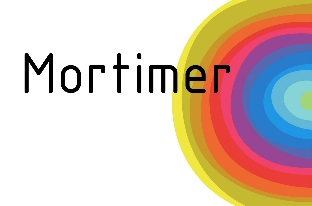 Job DescriptionJob Title:Job Title:Teacher of ScienceDepartment/Group:ScienceLevel/Salary Range:Level/Salary Range:MainscaleReporting to:Head of Faculty Safer Recruitment StatementSafer Recruitment StatementSafer Recruitment StatementSafer Recruitment StatementSafer Recruitment StatementMortimer Community College is committed to safeguarding and promoting the well-being of children and young people and expects all staff and volunteers to share this commitment.Mortimer Community College is committed to safeguarding and promoting the well-being of children and young people and expects all staff and volunteers to share this commitment.Mortimer Community College is committed to safeguarding and promoting the well-being of children and young people and expects all staff and volunteers to share this commitment.Mortimer Community College is committed to safeguarding and promoting the well-being of children and young people and expects all staff and volunteers to share this commitment.Mortimer Community College is committed to safeguarding and promoting the well-being of children and young people and expects all staff and volunteers to share this commitment.Main Objectives of Role:Main Objectives of Role:Main Objectives of Role:Main Objectives of Role:Main Objectives of Role:The post is both operational and strategic and will be a key component in the further development and improvement of Mortimer Community College.  The main focus of the work will be in Teaching and Learning, securing consistently the highest possible standards to ensure student learning progress and results throughout the school. The post is both operational and strategic and will be a key component in the further development and improvement of Mortimer Community College.  The main focus of the work will be in Teaching and Learning, securing consistently the highest possible standards to ensure student learning progress and results throughout the school. The post is both operational and strategic and will be a key component in the further development and improvement of Mortimer Community College.  The main focus of the work will be in Teaching and Learning, securing consistently the highest possible standards to ensure student learning progress and results throughout the school. The post is both operational and strategic and will be a key component in the further development and improvement of Mortimer Community College.  The main focus of the work will be in Teaching and Learning, securing consistently the highest possible standards to ensure student learning progress and results throughout the school. The post is both operational and strategic and will be a key component in the further development and improvement of Mortimer Community College.  The main focus of the work will be in Teaching and Learning, securing consistently the highest possible standards to ensure student learning progress and results throughout the school. Job DescriptionJob DescriptionJob DescriptionJob DescriptionJob DescriptionThis appointment is subject to the current conditions of employment of teachers contained in the School Teachers’ Pay and Conditions Document, and other current education and employment legislation.This job description may be amended at any time in discussion between the Headteacher and the member of staff.  In addition to the requirements of being a class teacher, the main areas of responsibility and key tasks are:To ensure that students receive the highest quality teaching and learning, make progress and achieve outstanding levels of attainmentTo be responsible for own classes, meeting all DfE teacher standardsTo have a knowledge of varied approaches to learningTo set high quality homework according to Department policyTo keep accurate records of students’ attainment (mark book)To keep accurate records of students attending their lessons (registers)To be a well-motivated and successful practitionerTo have knowledge and strategies for raising achievementTo have excellent ICT skillsTo have a keen interest in own personal development and the development of colleaguesTo have an enthusiasm and passion for teaching in an open and enquiring mannerTo have the ability to work with all colleagues on all aspects of subjectTo have a sound understanding of the specification for each qualification being taughtTo be responsible for the tracking and intervention for own classesTo plan and mark according to Department policiesTo set appropriate cover work for known absenceTo have high standards of literacy and numeracy and to apply them to own teachingTo ensure 3LPTo be involved in extra-curricular activitiesTo work effectively with other adults in the classroomAny other duties which may arise during the course of work and as authorised by the Headteacher. Such duties will be commensurate with the general level of this post and will be subject to the skills and abilities of the post holder.This appointment is subject to the current conditions of employment of teachers contained in the School Teachers’ Pay and Conditions Document, and other current education and employment legislation.This job description may be amended at any time in discussion between the Headteacher and the member of staff.  In addition to the requirements of being a class teacher, the main areas of responsibility and key tasks are:To ensure that students receive the highest quality teaching and learning, make progress and achieve outstanding levels of attainmentTo be responsible for own classes, meeting all DfE teacher standardsTo have a knowledge of varied approaches to learningTo set high quality homework according to Department policyTo keep accurate records of students’ attainment (mark book)To keep accurate records of students attending their lessons (registers)To be a well-motivated and successful practitionerTo have knowledge and strategies for raising achievementTo have excellent ICT skillsTo have a keen interest in own personal development and the development of colleaguesTo have an enthusiasm and passion for teaching in an open and enquiring mannerTo have the ability to work with all colleagues on all aspects of subjectTo have a sound understanding of the specification for each qualification being taughtTo be responsible for the tracking and intervention for own classesTo plan and mark according to Department policiesTo set appropriate cover work for known absenceTo have high standards of literacy and numeracy and to apply them to own teachingTo ensure 3LPTo be involved in extra-curricular activitiesTo work effectively with other adults in the classroomAny other duties which may arise during the course of work and as authorised by the Headteacher. Such duties will be commensurate with the general level of this post and will be subject to the skills and abilities of the post holder.This appointment is subject to the current conditions of employment of teachers contained in the School Teachers’ Pay and Conditions Document, and other current education and employment legislation.This job description may be amended at any time in discussion between the Headteacher and the member of staff.  In addition to the requirements of being a class teacher, the main areas of responsibility and key tasks are:To ensure that students receive the highest quality teaching and learning, make progress and achieve outstanding levels of attainmentTo be responsible for own classes, meeting all DfE teacher standardsTo have a knowledge of varied approaches to learningTo set high quality homework according to Department policyTo keep accurate records of students’ attainment (mark book)To keep accurate records of students attending their lessons (registers)To be a well-motivated and successful practitionerTo have knowledge and strategies for raising achievementTo have excellent ICT skillsTo have a keen interest in own personal development and the development of colleaguesTo have an enthusiasm and passion for teaching in an open and enquiring mannerTo have the ability to work with all colleagues on all aspects of subjectTo have a sound understanding of the specification for each qualification being taughtTo be responsible for the tracking and intervention for own classesTo plan and mark according to Department policiesTo set appropriate cover work for known absenceTo have high standards of literacy and numeracy and to apply them to own teachingTo ensure 3LPTo be involved in extra-curricular activitiesTo work effectively with other adults in the classroomAny other duties which may arise during the course of work and as authorised by the Headteacher. Such duties will be commensurate with the general level of this post and will be subject to the skills and abilities of the post holder.This appointment is subject to the current conditions of employment of teachers contained in the School Teachers’ Pay and Conditions Document, and other current education and employment legislation.This job description may be amended at any time in discussion between the Headteacher and the member of staff.  In addition to the requirements of being a class teacher, the main areas of responsibility and key tasks are:To ensure that students receive the highest quality teaching and learning, make progress and achieve outstanding levels of attainmentTo be responsible for own classes, meeting all DfE teacher standardsTo have a knowledge of varied approaches to learningTo set high quality homework according to Department policyTo keep accurate records of students’ attainment (mark book)To keep accurate records of students attending their lessons (registers)To be a well-motivated and successful practitionerTo have knowledge and strategies for raising achievementTo have excellent ICT skillsTo have a keen interest in own personal development and the development of colleaguesTo have an enthusiasm and passion for teaching in an open and enquiring mannerTo have the ability to work with all colleagues on all aspects of subjectTo have a sound understanding of the specification for each qualification being taughtTo be responsible for the tracking and intervention for own classesTo plan and mark according to Department policiesTo set appropriate cover work for known absenceTo have high standards of literacy and numeracy and to apply them to own teachingTo ensure 3LPTo be involved in extra-curricular activitiesTo work effectively with other adults in the classroomAny other duties which may arise during the course of work and as authorised by the Headteacher. Such duties will be commensurate with the general level of this post and will be subject to the skills and abilities of the post holder.This appointment is subject to the current conditions of employment of teachers contained in the School Teachers’ Pay and Conditions Document, and other current education and employment legislation.This job description may be amended at any time in discussion between the Headteacher and the member of staff.  In addition to the requirements of being a class teacher, the main areas of responsibility and key tasks are:To ensure that students receive the highest quality teaching and learning, make progress and achieve outstanding levels of attainmentTo be responsible for own classes, meeting all DfE teacher standardsTo have a knowledge of varied approaches to learningTo set high quality homework according to Department policyTo keep accurate records of students’ attainment (mark book)To keep accurate records of students attending their lessons (registers)To be a well-motivated and successful practitionerTo have knowledge and strategies for raising achievementTo have excellent ICT skillsTo have a keen interest in own personal development and the development of colleaguesTo have an enthusiasm and passion for teaching in an open and enquiring mannerTo have the ability to work with all colleagues on all aspects of subjectTo have a sound understanding of the specification for each qualification being taughtTo be responsible for the tracking and intervention for own classesTo plan and mark according to Department policiesTo set appropriate cover work for known absenceTo have high standards of literacy and numeracy and to apply them to own teachingTo ensure 3LPTo be involved in extra-curricular activitiesTo work effectively with other adults in the classroomAny other duties which may arise during the course of work and as authorised by the Headteacher. Such duties will be commensurate with the general level of this post and will be subject to the skills and abilities of the post holder.Date:June 2019June 2019June 2019June 2019